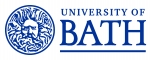 Job Description	Person SpecificationJob titleResearch Associate in Machine Learning and Reaction ModellingDepartment/SchoolChemistry Job familyEducation and ResearchGrade7Reporting toDr Matthew Grayson (PI)Responsible forDay-to-day co-supervision of doctoral and/or undergraduate students LocationUniversity of Bath premises Background and contextWe have an exciting opportunity funded by the EPSRC to work on the development of new synthesis prediction tools. You will join the Grayson group in the Department of Chemistry to develop fast, accurate and mechanism-based reactivity prediction models by combining machine learning with reaction modelling for applications in organic synthesis, covalent drug design and toxicology. To demonstrate their broad applicability, you will then apply the models to rationalising experimental reactivity data of organic and biological reactions for which the use of traditional modelling approaches would be prohibitively slow.Job purposeTo train and validate machine learning models that can correct energy barriers obtained from rapid molecular modelling techniques to those derived from prohibitively slow, high-accuracy methods. To demonstrate the broad utility of these models, they will then be used to rationalise experimental reactivity data of biologically and synthetically relevant systems for which the use of current modelling approaches would be prohibitively slow.Main duties and responsibilities Main duties and responsibilities 1Conduct individual and/or collaborative research projects. Contribute to the design and execution of the project e.g. timetabling and meeting project milestones; participating in regular discussions with collaborative partners.  Generate, collect and analyse existing data related to the project using qualitative and/or quantitative techniques.2Writing up results of research and contributing to the publication of results in high-quality peer-reviewed academic literature.3Disseminating results of research project as appropriate to the discipline through activities such asoverseas research visits conference presentations public engagement activities4Participate in departmental/group meetings and prepare and deliver presentations/seminars to project team, internal and external stakeholders or funders.5Assist with the supervision of postgraduate students and undergraduate project students and the assessment of student knowledge.6Continually update knowledge and understanding in field or specialism to inform research activity.7Identify sources of funding and provide assistance with preparing bids to funding bodies. Develop ability to secure own funding e.g. travel grants. 8Contribute to the development of research objectives and proposals for own or joint research projects, with assistance of a mentor, if required.9Disseminate knowledge of research advances to inform departmental teaching.You will from time to time be required to undertake other duties of a similar nature as reasonably required by your line manager. You are required to follow all University policies and procedures at all times and take account of University guidance. CriteriaEssentialDesirableQualificationsA PhD degree (or to be in the process of completing one)Experience/KnowledgePostdoctoral research experienceExperience in machine learningExperience in coding (any language)Experience in reaction modellingDemonstrated awareness of latest developments in the field of researchHas published or has the potential to publish in high quality, peer reviewed journalsSkillsAbility to conduct individual research workAbility to organise and prioritise own workload to meet required deadlinesAbility to write research reports / publicationsAbility to disseminate research through both formal and informal presentationsExcellent oral, interpersonal and written communication skillsProficiency in core IT skillsAttributesCommitment to working within professional and ethical codes of conductInnovation and developing creative solutionsCommitment to excellence in researchEnthusiasm and self-motivationTenacity – working to achieve own and team objectives and to overcome obstaclesAbility to be an effective team workerCommitment to safe working practices